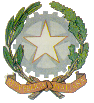 MINISTERO DELL’ISTRUZIONE,Istituto d’Istruzione Superiore  "Piazza della Resistenza"di  Monterotondo  -  32 ° Distretto Scolastico di RomaCodice Meccanografico: RMIS049001 – C.F. 97196860585 –  sito internet: www.ispiazzaresistenza.edu.itSede ITI-LSA e Uffici Amministrativi : Piazza  della Resistenza, 1 – 00015 Monterotondo ( Roma ) 06.121127745-      rmis049001@istruzione.it   rmis049001@pec.istruzione.itSede ITC-ITG : via Tirso s.n.c. - 00015 MONTEROTONDO   tel- fax 06.121124275 viatirso@ispiazzaresistenza.it    Prot n°                                                                                            Monterotondo     12/ 10/2021A tutto il personale scolastico Al DSGA Albo AttiOGGETTO:  Comparto Istruzione e Ricerca – Sezione Scuola. Sciopero generale proclamato dal 15 al 20 ottobre 2021 dall’Associazione Sindacale F.I.S.I.Si comunica che l’Associazione Sindacale F.I.S.I. _ Federazione Italiana Sindacati Intercategoriali – ha proclamato “lo sciopero generale di tutti i settori pubblici e privati ad oltranza dalle ore 00,00 del 15 ottobre 2021 alle ore 00,00 del 20 ottobre 2021”..MOTIVAZIONE DELLO SCIOPERO: difesa dei valori costituzionali minacciati da gravi eventi lesivi dell’incolumità e della sicurezza dei lavoratori (lavoratori soggetti ad obbligo di vaccino e certificazione verde sia pubblici che privati) L’art. 3, comma 4, dell’Accordo Aran  sulle nome di garanzia dei servizi pubblici essenziali e sulle procedure di raffreddamento e conciliazione in caso di sciopero firmato il 2 dicembre 2020, prevede che : “In occasione di ogni sciopero, i dirigenti scolastici invitano in forma scritta, anche via e-mail, il personale a comunicare in forma scritta, anche via e-mail, entro il quarto giorno dalla comunicazione della proclamazione dello sciopero, la propria intenzione di aderire allo sciopero o di non aderirvi o di non aver ancora maturato alcuna decisione al riguardo. La dichiarazione di adesione fa fede ai fini della trattenuta sulla busta paga ed è irrevocabile, fermo restando quanto previsto al comma 6. A tal fine i dirigenti scolastici riportano nella motivazione della comunicazione il testo integrale del presente comma”.Per assicurare le prestazioni relative alla garanzia dei servizi pubblici essenziali così come individuati dalla normativa citata e attivare la procedura relativa alla comunicazione dello sciopero alle famiglie ed agli alunni si invitano le SS.VV a compilare tassativamente entro il   /10/ 2021 alle ore 12;00 la suddetta dichiarazione  e inviarla  via   mail  a  RMIS049001@istruzione.it, utilizzando il modulo di seguito allegato, barrando una delle seguenti voci :1.	Dichiaro la mia intenzione di aderire allo sciopero2.	Dichiaro la mia intenzione di non aderire allo sciopero 3.	Dichiaro la mia intenzione di non aver ancora maturato alcuna decisione sull’adesione o meno allo scioperoSi comunica che la compilazione della dichiarazione è obbligatoria come previsto dalla normativa e che le pubbliche amministrazioni “sono tenute a rendere pubblico tempestivamente il numero dei lavoratori che hanno partecipato allo sciopero, la durata dello stesso e la misura delle trattenute effettuate per la relativa partecipazione”.IL DIRIGENTE SCOLASTICODott.ssa Giuseppina Focilli